Committee of the Whole Room 1340 Coleman A. Young Municipal Center (313) 224-3443  Detroit, MI 48226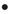 REVISEDTHE STANDING COMMITTEE WILL BE HELD IN ROOM 301 - THEJUROR ASSEMBLY ROOMPLANNING  ECONOMIC DEVELOPMENT STANDING COMMITTEECOUNCIL MEMBER JAMES TATE, CHAIRPERSONCOUNCIL MEMBER SCOTT BENSON, VICE CHAIRPERSONCOUNCIL MEMBER GABE LELAND, MEMBERCOUNCIL PRESIDENT BRENDA JONES, (EX-OFFICIO)											                 Mrs. Cherrie M. Wiggins					     	               Assistant City Council Committee ClerkTHURSDAY, JANUARY 16, 2020                                                                                10:00 A.M.   ROLL CALL   APPROVAL OF MINUTES PUBLIC COMMENT10:05 A.M. DISCUSSION – RE: Arena District Neighborhood Advisory Committee. (Neighborhood Advisory Committee)UNFINISHED BUSINESSStatus of Council Member Scott Benson submitting memorandum relative to Zoning District Text Modification. (BROUGHT BACK AS DIRECTED ON 9-5-19)Status of Council Member Scott Benson submitting memorandum relative to Zoning District Modification. (BROUGHT BACK AS DIRECTED ON 9-5-19)Status of Law Department submitting report and Proposed Ordinance to amend Chapter 50 of the 2019 Detroit City Code, Zoning, by amending Article III, Review and Approval of Procedures (Part 1), Division 5, Site Plan Review, Subdivision A, In General, Section 50-3-113, Subdivision B, Submission Requirements, Section 50-3-135, Proposed Site Plan, and Subdivision D, Approval Criteria, Section 50-3-180, Criteria; aesthetics; Division 6, Special District Review, Section 50-3-227, Report and recommendation; Division 10, Condominium Subdivisions, Section 50-3-482, Compliance with subdivision regulations required; Article IV, Review and Approval Procedures (part 2), Division 2, Temporary Use Permits, etc. (BROUGHT BACK AS DIRECTED ON 10-10-19)Status of Law Department submitting report and Proposed Ordinance to amend Chapter 43, of the 2019 Detroit City Code, Sidewalks and Other Public Places, by repealing Article XII, Signs and Marquees on Woodward Avenue, to conform certain sign requirements on Woodward Avenue to the Proposed Chapter 4, Advertising and Signs. (BROUGHT BACK AS DIRECTED ON 10-10-19)Status of Law Department submitting report and Proposed Ordinance to amend Chapter 40, of the 2019 Detroit City Code, Sales, by Amending Article I, Auctions and Auctioneers, Division 1, Generally, Section 40-1-12, Use of musical instruments, flags, etc., noise to attract attention prohibited, to conform certain auctioneer sign requirements to the proposed Chapter 4, Advertising and signs. (BROUGHT BACK AS DIRECTED ON 10-10-19)Status of Council President Pro Tem Mary Sheffield submitting memorandum relative to NEZ Request, bounded by Rosa Parks Boulevard, Linwood Avenue, Clairmount Avenue and Virginia Park Street. (BROUGHT BACK AS DIRECTED ON 11-21-19)Status of City Planning Commission submitting report relative to Fees for Processing Rezoning Requests. (This report provides an analysis and recommendation from the City Planning Commission (CPC) for a new fee schedule for processing rezoning requests and other land use reviews for your consideration.) (RECOMMEND APPROVAL) (BROUGHT BACK AS DIRECTED ON 11-21-19)Status of Council Member Gabe Leland submitting memorandum relative to Community Advisory Council District 7. (BROUGHT BACK AS DIRECTED ON 1-9-20)Status of Council President Pro Tem Mary Sheffield submitting memorandum relative to Jefferson Houze LED Sign. (BROUGHT BACK AS DIRECTED ON 1-9-20)Status of Legislative Policy Division submitting report relative to City of Detroit Transaction with Michael Kelly regarding FCA Project. (The Legislative Policy Division (LPD) has been requested to provide a report on the information that was provided by the Administration with regard to the transaction between the City of Detroit (City) and Michael G. Kelly (Kelly Entities) as it relates to the Fiat Chrysler of America (FCA) land assemblage.) (BROUGHT BACK AS DIRECTED ON 1-9-20)Status of Office of Contracting and Procurement Contract No. 6002588 - 100% City Funding – To Provide Services to Manage the Development, Engineering and Construction of the Vacant Lot Located at 13200 Dexter Avenue for the Russell Woods and Nardin Park Neighborhood Framework Plan. – Contractor: Detroit Building Authority – Location: 1301 Third Street Suite 328, Detroit, MI 48226 – Contract Period: Upon City Council Approval through December 31, 2021 – Total Contract Amount: $400,000.00 HOUSING AND REVITALIZATON (BROUGHT BACK AS DIRECTED ON 1-9-20)Status of City Planning Commission submitting report and Proposed Text Amendment to Chapter 50 of the 2019 Detroit City Code, Zoning Traditional Main Street Overlay Ordinance. (RECOMMEND APPROVAL) (BROUGHT BACK AS DIRECTED FROM FORMAL SESSION ON 1-14-20)NEW BUSINESSOFFICE OF CONTRACTING AND PROCUREMENTSubmitting the following Office of Contracting and Procurement Contracts:Submitting reso. autho. Contract No. 6001182 - 100% Federal Funding – AMEND 2 – To Provide an Extension of Time to Offer Legal Assistance to Prevent Low Income Detroit Residents from Evictions. – Contractor: United Community Housing Coalition – Location: 2727 2nd Avenue #313, Detroit, MI 48201 – Contract Period: Upon City Council Approval through December 31, 2020 – Total Contract Amount: $457,540.66.  HOUSING AND REVITALIZATION (Previous Contract Period: January 1, 2019 – December 31, 2019) (REFERRED TO THE PLANNING AND ECONOMIC DEVELOPMENT STANDING COMMITTEE ON 1-16-20)Submitting reso. autho. Contract No. 6001818 - 100% Federal Funding – AMEND 1 – To Provide an Extension of Time for Case Management, Housing Relocation and Stabilization Services for Persons Experiencing Homelessness. – Contractor: Wayne Metropolitan Community Action Agency – Location: 7310 Woodward Avenue Suite 800, Detroit, MI 48202 – Contract Period: Upon City Council Approval through September 30, 2020 – Total Contract Amount: $200,000.00.  HOUSING AND REVITALIZATION (Previous Contract Period: January 1, 2019 – December 31, 2019) (REFERRED TO THE PLANNING AND ECONOMIC DEVELOPMENT STANDING COMMITTEE ON 1-16-20)CITY PLANNING COMMISSIONSubmitting reso. autho. Alterations in a PCA Zoning District at 150 W. Jefferson Avenue. (The City Planning Commission (CPC) has received a request from sign Graphics on behalf of Redico for PCA (Public Center Adjacent) Special District Review of proposed signs to be located at 150 W. Jefferson. This request is being made consistent with the revision of Section 50-3-222 of the Detroit Zoning Ordinance.) (RECOMMEND APPROVAL) (REFERRED TO THE PLANNING AND ECONOMIC DEVELOPMENT STANDING COMMITTEE ON 1-16-20)HOUSING AND REVITALIZATION DEPARTMENTSubmitting reso. autho. FY 2019-20 Budget Amendment to CDBG/NOF Homeless Public Service.  (The Housing and Revitalization Department (HRD) hereby requests to amend the 2019-20 U.S. Department of Housing and Urban Development (HUD) Community Development Block Grant (CDBG)/NOF Homeless Public Service budget to allocate the Foreclosure Prevention Homeless Public Service activity to United Community Housing Coalition (UCHC) in the amount of $225,000.23 for FY 2019-20.) (REFERRED TO THE PLANNING AND ECONOMIC DEVELOPMENT STANDING COMMITTEE ON 1-16-20)